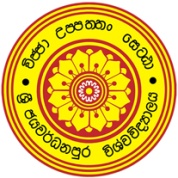 UNIVERSITY OF SRI JAYEWARDENEPURARegistration of Suppliers and Contractors – 2020Applications are hereby invited from reputed Suppliers / Manufacturers / Local Agents / Contractors who wish to register themselves with the University of Sri Jayewardenepura for the supply and provision of under mentioned goods and services for the year 2020.Category A - Supply of Goods-StationeryPhotocopy Papers, computer continuation sheets, duplicating papers, typing papers and etc.All type of library book binding materials.Toners,  Cartridges  and Ribbons for Photocopy machines, Computers, and Printers All other types of stationeryFurniture Wooden furnitureSteel Furniture (Including Bunker Beds)Library Furniture Fiberglass and Plastic ProductsMagnetic White Boards, Chalk Boards etc.Office EquipmentAudio Visual Equipment &  Accessories- Camera and CCTV Camera System, Multimedia Projectors, Public Address Systems, Sound systems etc. II. 	Photocopy Machines, Duplicating Machines, Fax Machines,   Adding Machines, etc.Telephone &  AccessoriesElectronic Equipment –Refrigerators, Deep Freezers, washing Machines, Electric Fans, Televisions Boilers, Kettles, Iron  and other Electronic Equipment.Air-conditioners and AccessoriesAll type of Hardware Items and Building MaterialsTimber  - Local /ImportedPaints and Relevant AccessoriesEquipment and materials  used for Landscaping (Flower Pots, Plants, Fertilizer, Anthill-clay, Cow dung and Coconut Fiber etc.)Name Boards (Plastic, Metal and Wooden)Laboratory Equipment General Lab Equipment & AccessoriesMedical & Dental EquipmentAnalytical Equipment & SpectrophotometersBio Technology  & Bio Medical EquipmentsElectrical & Electronic Engineering, Mechanical & Civil Lab EquipmentChemicals and Glassware General Purpose Chemicals – Pesticides, Weedicides, Disinfectants, and Cleaning ChemicalsLaboratory Chemicals and GlasswareChemicals & Special Glassware for molecular Biology, Bio Chemistry , & Related AreasChemicals and Glassware for Food Science Chemicals & Glassware for Medical ScienceSwimming Pool Chemicals and equipmentComputers, Printers, Scanners, UPS and  Computer related equipment and AccessoriesNetworking and Network AccessoriesWorkshop Tools & Equipment Office Uniform   Materials and ItemsTextile Shoes (normal)Gum Boots, Overall Kits and Raincoats.Mattress and Mattress Covers, Interior Items Tailoring and Fixing Curtains and Interior Decorative Items and Cushion Works, Floor Carpets.Electrical Items- Wire and cables, all kind of switches, Bulb, chalk and items related to electricity supply.Motor Vehicle Spare Parts and Accessories Tyre, Tubes and Batteries for all type of Motor VehiclesMotor Spare parts and Accessories, Cleaning Materials and EquipmentSports Goods Sports EquipmentSport Shoes Sport Wear Kitchen Utensils Gas Cookers, Gas Burners, Rice Cookers, Gas/Electric Rice Steamers etc.Catering equipment, Cup saucers, CutleriesCleaning items  and Plastic ItemsBrushes , Brooms, Ekel Brooms, and Coir Mat , Rubber Mat.Plastic items including buckets, baskets, basin, dustbin Garbage BinsCategory B-		Supply of ServicesMaintenance & Services of Office Equipment, Furniture and ,Workshop Machinery and Equipment .Repairs of Computers, Printers  and computer related equipments, Repairs and maintenance   of Photocopy/ duplicating machines Repair and service of Air Conditioners.  Repair and maintenance of Refrigerators, Deep Freezers,  and  Body cooler.Repairs of  Wooden FurnitureRepairs of  Fiberglass Chairs, Tables, Repairs and maintenance of  Laboratory Equipment & Medical EquipmentMaintenance and repairs of Workshop Tools and machinery   Dry Cleaning and Laundering ServicesCleaning and Janitorial ServicesSecurity and Allied ServicesPest Control ServicesProfessional Services - Legal, Finance , Draughtsman, Engineers, Surveyor ServiceHiring of Manpower Services  Printing Normal (Papers, books etc.)Ledger Books (Printing with hard binding)Computer forms pre-printedArtwork and Designing of Printing MaterialsOrganizer and DiaryLibrary Book BindingServicing and Repairs of all kind of Motor Vehicles(Our Engineer will visit and inspect the vehicle repair centers within three months of registration, you should contact Senior Asst. Registrar General Administration – contact no. 2802869)All type of Vehicle repair centers – (electrical and mechanical)All type of Vehicle Service StationsAir Conditioning of all type of VehiclesCushioning of all type of VehiclesAll type of Vehicle Tinkering & PaintingHiring of Vehicles Non Air conditioned Bus & Van ( seats 26 and 56)& Lorry Air conditioned Bus & Van ( seats 26 and 56)Hiring of Luxury vehicles with /without driver Vehicle recovery servicesAmbulance ServicesProviding accommodation, vehicles and related facilities for foreign/local resource persons to attend conferences and workshops.Tailoring of Garments, Cloaks, Making Convocation GarlandsPhotographers  / Convocation PhotographersRemoval of GarbageSupply of Gully BowserLandscaping Services Fire extinguish Service and maintenanceEvent organizers , Event Managers and Hiring of Event ItemsVenues/Hotels for conferences, Training program and WorkshopsVideo & Video production ( Short drama & Video clips etc.)Sound Systems Flower DecorationsChairs (Steel/plastic), Huts, Tents and Industrial FansDesigning and supplying of Backdrops, Banners, plaquesCatering Service  - buffet, refreshments, food itemFood & BeveragesCourier services for goods and documentations (local and foreign)Scanning Facility of documents.Air Ticket Agencies Caretaker services.Category C -  Supply of WorksCivil Construction Relevant CIDA registration is required.Building Construction / Repair / Improvements.Hiring of Construction Machinery and EquipmentRoads Works / Bituminous Laying / Repair / MaintenanceWater Supply/ Plumbing / Roof DrainElectrical Works / Repair / MaintenanceMechanical Works / Repair / MaintenanceAluminum Works / Aluminum CladdingWood Work and Timber WorkInterior Decorative Works/making notice boards, installation of curtains  and installation of wall cupboards.Drainage / Sewerage / Repair & MaintenanceTree Cutting and UprootingRepair of Gas Lines and AppliancesCane and Synthetic Rattan WorkOther Human Resource Services such as Masonry, Welding and Blacksmith’s Work, Carpentry, Electrical Works, Painting and Labor WorksThe applications should be sent as per specimen form below, accompanied by a receipt obtained by paying a non-refundable registration fee of  Rs. 1000.00 in cash to the Shroff or Bank Draft drawn in favour of Bursar  University of Sri Jayewardenepura in respect of each category   (Eg: Stationary, Furniture) of supply or service indicated above.  The applications will be accepted only from those applicants who have previous experience of over one year in the supply or providing service for which registration is sought.  The Application and details can be viewed and downloaded from the University website  www.sjp.ac.lk (pl view home page tenders and notices.) the  A copy of Business Registration Certificate and other documentary evidence in proof of past performance should be submitted along with the application.  The registration fee of ineligible applicants will not be refunded.  The Government Departments, Boards, Corporations or Semi-Government Institutions which apply for registration need not submit the above documents.The registration fee is payable to the Shroff of any working day between 9.00 a.m. to  12.00 p.m. and 1.00 p.m. to 2.30 p.m. Please note that money orders or cheques will not be accepted.Applications should be sent under registered cover to reach the Deputy Bursar/ Supplies, University of Sri Jayewardenepura on or before  22.11.2019    and the words “Registration of Suppliers- (Category Name) 2020” should be written on the top left-hand corner of the envelope.  If registration is sought for more than one sub category of supply or service, separate applications for each such item should be sent under one cover.The Suppliers who fail to submit quotations when called for or who fail to supply goods or provide services on time or not in conformity with the stipulated specifications will be struck off the register without prior notice.Although quotations will be usually be called from Registered Suppliers / Contractors, the University reserves the right to call for quotations from other Suppliers / Contractors as well.RegistrarUniversity of Sri JayewardenepuraGangodawila, Nugegoda18 October 2019SPECIFIMEN FORMApplication for Registration as Supplier/Contractor – 2020(To be submitted on a Company Letterhead)1Item name: Supply of Goods, Service or Work for which registration is sought (please attach separate application for each item.)2name of the Business Institution/Company/Firm3Business Address4Tele. No.5Fax No.6Email Address.7Status of the Supplier/Contractor-whether sole Agent/importer/Manufacturer/whole sale or Retail8Date of Business Registration- (pl attach a copy of BRC9CIDA Registration No. and grade (if applicable ) for field of Registration. (pl attach a copy)10Number of Years of the experience in the relevant field of trade11Period of which credit facilities are allowed.12Whether the delivery of items to the university undertaken13Name of bankers14VAT Registration Number (if you are not registered for VAT , pl. attach a letter obtained from the commissioner of inland revenue, certifying that your company has not been registered for VATI/We hereby agree with the conditions stipulated by the University of Sri Jayewardenepura and submit my/our application for registration Date                                                signatureI/We hereby agree with the conditions stipulated by the University of Sri Jayewardenepura and submit my/our application for registration Date                                                signatureI/We hereby agree with the conditions stipulated by the University of Sri Jayewardenepura and submit my/our application for registration Date                                                signature